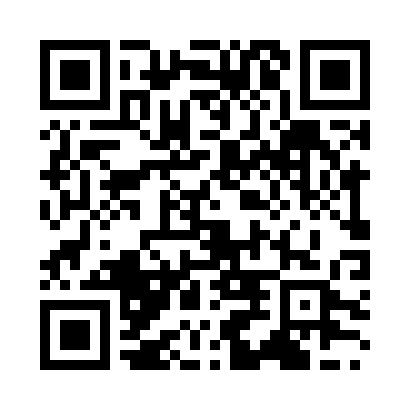 Prayer times for Baglung, NepalWed 1 May 2024 - Fri 31 May 2024High Latitude Method: NonePrayer Calculation Method: Muslim World LeagueAsar Calculation Method: ShafiPrayer times provided by https://www.salahtimes.comDateDayFajrSunriseDhuhrAsrMaghribIsha1Wed4:055:3012:083:426:458:052Thu4:045:2912:083:416:468:063Fri4:035:2912:073:416:478:074Sat4:025:2812:073:416:478:085Sun4:015:2712:073:416:488:096Mon4:005:2612:073:416:488:097Tue3:595:2612:073:416:498:108Wed3:585:2512:073:416:508:119Thu3:575:2412:073:416:508:1210Fri3:565:2312:073:416:518:1311Sat3:555:2312:073:406:518:1412Sun3:555:2212:073:406:528:1413Mon3:545:2212:073:406:538:1514Tue3:535:2112:073:406:538:1615Wed3:525:2012:073:406:548:1716Thu3:515:2012:073:406:548:1817Fri3:505:1912:073:406:558:1818Sat3:505:1912:073:406:568:1919Sun3:495:1812:073:406:568:2020Mon3:485:1812:073:406:578:2121Tue3:485:1712:073:406:578:2222Wed3:475:1712:073:406:588:2223Thu3:465:1712:073:406:598:2324Fri3:465:1612:073:406:598:2425Sat3:455:1612:083:407:008:2526Sun3:455:1512:083:407:008:2527Mon3:445:1512:083:407:018:2628Tue3:445:1512:083:407:018:2729Wed3:435:1512:083:407:028:2830Thu3:435:1412:083:407:028:2831Fri3:425:1412:083:407:038:29